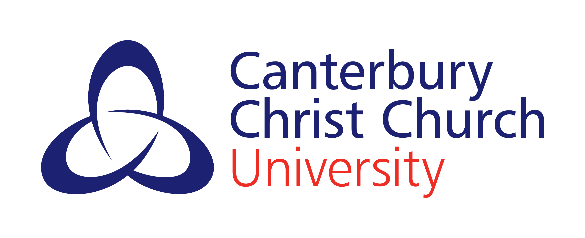 Amendment to duties / term extension of a Module External Examiner for Undergraduate and Taught Postgraduate courses.To be completed by Course Director or designated Primary Contact. All fields marked with an asterisk MUST be completed. Incomplete forms will be returned until a complete version is submitted.NOTE: The column headed ‘Samples reviewed’ indicates modules for which the nominee is expected to review samples of assessment. All modules, including those at level 0 and level 4, are allocated to an External Examiner to enable consultation where a modification is proposed but not all modules will have samples to be reviewed.The nominee has confirmed a willingness to serve and is not included in any categories or circumstances listed in Restrictions in Appointment. The nominee has not been a member of staff or a student at Canterbury Christ Church University within the last five years. I confirm that approval of this appointment would not create a reciprocal arrangement with a cognate programme at another institution.Please return completed form along with a copy of the candidate’s CV to your Faculty Quality Office. Digital signatures accepted.-------------------------------------------Faculty Quality Office ONLY Amendment to duties / term extensionPlease select ONE of the boxesAmendment to duties / term extensionPlease select ONE of the boxesAmendment to duties / term extensionPlease select ONE of the boxesAmendment to duties / term extensionPlease select ONE of the boxesAmendment to duties / term extensionPlease select ONE of the boxesAmendment to duties / term extensionPlease select ONE of the boxesAmend dutiesExtend termBothSection 1 – CCCU Primary Contact DetailsThis person will be the EE’s Primary Contact responsible for all course-related induction, communication and support during the full term of appointmentSection 1 – CCCU Primary Contact DetailsThis person will be the EE’s Primary Contact responsible for all course-related induction, communication and support during the full term of appointmentTitle and name:* Current position:*Faculty:*School:*Email address:*Section 2 – External Examiner Personal DetailsSection 2 – External Examiner Personal DetailsTitle and name:* Current employer/institution:*Faculty / Department*(HE and FE staff only)Section 3 – Amendment to dutiesComplete this section if you are adding/removing modules or short courses to/from External Examiner duties. Duration of Amendment to DutiesDuration of Amendment to DutiesDuration of Amendment to DutiesDuration of Amendment to DutiesAcademic year from which amendment to duties will begin* e.g., 2020-21Length of time*Rest of Contract 1 Academic Year Other If ‘Other’ please state for how long and provide brief explanation CURRENT MODULES examinedCURRENT MODULES examinedCURRENT MODULES examinedCURRENT MODULES examinedCURRENT MODULES examinedCURRENT MODULES examinedCURRENT MODULES examinedCURRENT MODULES examinedCURRENT MODULES examinedModule code*Title of Module(s)*Credits*Level*Samples reviewedY/N*Collaborative Partner name* (If none, write N/A)Campus*Type of change*Type of change*Module code*Title of Module(s)*Credits*Level*Samples reviewedY/N*Collaborative Partner name* (If none, write N/A)Campus*Remove module (Y/N)Extend term (Y/N)ADDITIONAL MODULES to be examinedADDITIONAL MODULES to be examinedADDITIONAL MODULES to be examinedADDITIONAL MODULES to be examinedADDITIONAL MODULES to be examinedADDITIONAL MODULES to be examinedADDITIONAL MODULES to be examinedADDITIONAL MODULES to be examinedModule code*Title of Module(s)*Credits*Level*Samples reviewedY/N*Collaborative Partner name* (If none, write N/A)Campus*Name of EE being replaced* (if no, write N/A)CURRENT SHORT COURSE(S) examinedCURRENT SHORT COURSE(S) examinedCURRENT SHORT COURSE(S) examinedCURRENT SHORT COURSE(S) examinedCURRENT SHORT COURSE(S) examinedCURRENT SHORT COURSE(S) examinedCourseCode*Title of Short Course and Award*Course Director*Campus*Type of change*Type of change*CourseCode*Title of Short Course and Award*Course Director*Campus*Remove course (Y/N)Extend term (Y/N)ADDITIONAL SHORT COURSE(S) to be examinedADDITIONAL SHORT COURSE(S) to be examinedADDITIONAL SHORT COURSE(S) to be examinedADDITIONAL SHORT COURSE(S) to be examinedADDITIONAL SHORT COURSE(S) to be examinedCourseCode*Title of Short Course and AwardCourse Director*Campus*Name of EE being replaced*(If not applicable, write N/A)Section 4 – Extension of termComplete this section if you are extending beyond standard 4-year term. Section 4 – Extension of termComplete this section if you are extending beyond standard 4-year term. Section 4 – Extension of termComplete this section if you are extending beyond standard 4-year term. Extension* 1-year  Less than 1-year  If less than 1-year, please state for how long* Please provide a brief explanation for the extension*Section 5 - Fee calculationTo be completed if amendments made to duties. For extension of term only, fee remains unchanged. Section 5 - Fee calculationTo be completed if amendments made to duties. For extension of term only, fee remains unchanged. Total number of credits to be examined*(Please do NOT include non-examinable credits in this total)Number of short coursesNumber of half-days attendance per year on essential partner or campus site visits agreed with External Examiner as part of this role. Site visits must be University business within the UK. Working hours only and will not include attendance at Boards of Examiners as these are held remotely.Site visits (please list)Section 6 – Authorisation of the Nomination  COURSE DIRECTOR PRINTED NAME*COURSE DIRECTOR SIGNATURE*DATE*HEAD OF SCHOOL PRINTED NAME*HEAD OF SCHOOL SIGNATURE*DATE*FACULTY DIRECTOR OF QUALITY NAME*FACULTY DIRECTOR OF QUALITY SIGNATURE*DATE*Submitted to Quality and Standards Office external-examiners@canterbury.ac.uk   DATE*